Technology Presentation 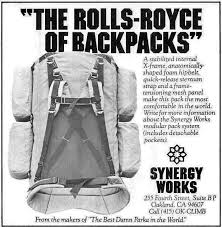 Your job is to choose a recreational activity that you feel has evolved greatly over the past 100 years.Create a presentation detailing the following:Detail the changes over time in equipment and interactions (History)Analyse the benefits of the advancements on interactions and perceptions with the environmentExplore the negative impacts on the environment due to these advancementsEvaluate how this has changed participants relationships with the environments used for this activity (perceptions/interactions/impacts)Suggest an idea that would change equipment and encourage positive interactions with the environmentTechnology Presentation Your job is to choose a recreational activity that you feel has evolved greatly over the past 100 years.Create a presentation detailing the following:Detail the changes over time in equipment and interactions (History)Analyse the benefits of the advancements on interactions and perceptions with the environmentExplore the negative impacts on the environment due to these advancementsEvaluate how this has changed participants relationships with the environments used for this activity (perceptions/interactions/impacts)Suggest an idea that would change equipment and encourage positive interactions with the environment